Společnost Intrum Czech, s.r.o., Pardubicepřední světový poskytovatel služeb v oblasti správy pohledávek. Prostřednictvím širokého spektra služeb společnosti Intrum v oblasti řízení úvěrů, včetně finančních a inkasních služeb, pomáháme společnostem všech velikostí prosperovat tím, že zlepšujeme jejich cashflow, zlepšujeme likviditu a minimalizujeme rizika. Díky nám je obchodování jednoduché, bezpečné a spravedlivé. Staráme se, aby společnosti dostali zaplaceno a pomáháme lidem dostat se z dluhů. Tím přispíváme k stabilní ekonomice pro společnost, společnosti i jednotlivce. Chcete pracovat v zavedené mezinárodní společnosti garantující dlouhodobou jistotu a stabilitu práce?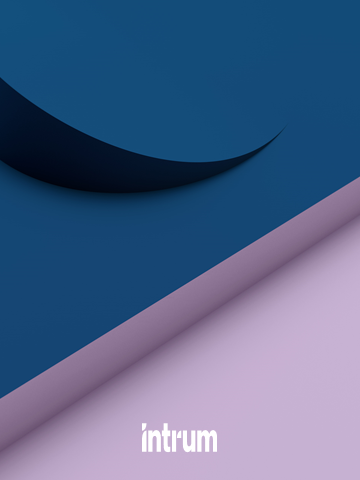 Právě hledáme:Collection Network SpecialistCo bude Vaší pracovní náplní?Vytváření/ukončení příkazních smluv pro inkasní pracovníkyKontrola provizí Inkasních pracovníků, tvoření podkladů provize a jejich odesílání IP, řešení reklamací provizíPřidělování/odebírání smluv IPZpracování dotazů a požadavků mandantů - aktualizace informací v externím systému, tvorba splátkových dohodPříprava/odeslání podkladů na IPŘešení požadavků IPZadávání USK, splátkových dohod, dohod o narovnání do ISPříprava nestandardních dokumentů (dohod, dopisů, výpisů) na žádost IP nebo dlužníkaPísemná, telefonická a emailová komunikace s dlužníkyMonitoring aktivit IP, kontrola práce s pohledávkamiKomunikace s IT - řešení provozních technických problémůKoho hledáme?Člověka, který bude mít chuť spolupodílet se na zajištění kvalitního profesionálního žalobního servisuSŠ/ VŠ vzděláníZnalost soudního a dědického řízení výhodou, nikoli podmínkouAJ - minimálně mírně pokročilýZnalost práce s PC – WORD, EXCEL, OutlookOchota se dále vzdělávat a rozvíjet, proaktivní přístupKomunikativnost, flexibilita, samostatnost, pečlivostTýmový duch a pozitivní přístup nutnou podmínkouCo Vám nabídneme?3 dny Sick days5 týdnů dovolenéFlexibilní pracovní dobaMožnost kombinované pracovní doby - HO a v kancelářiRoční vánoční bonusStravenky v hodnotě 105 KčFiremní akceMísto výkonu práce v centru PardubicPříjemný pracovní kolektivProstředí největší globální společnosti v oboru se švédským zázemímProstor a podpora pro vlastní rozvoj Nástup možný ihned, případně dohodouNejdříve nástup na 1 rok na dobu určitou, poté možno změnit na neurčitoKontakt: e-mailem, HR & PR Director Ing. Marie Jirková, e-mail: marie.jirkova@intrum.cz, www.intrum.cz